В целях реализации положений Бюджетного кодекса Российской Федерации, предусматривающих переход на формирование бюджета муниципального образования «Молчановский район» в соответствии с муниципальными программами,ПОСТАНОВЛЯЮ:Утвердить Порядок принятия решений о разработке муниципальных программ Молчановского района, их формирования и реализации согласно приложению к настоящему постановлению (далее - Порядок).Признать утратившим силу Порядок принятия решений о разработке муниципальных программ Молчановского района и их формирования и реализации, утвержденный постановлением Администрации Молчановского района от 04.12.2012 № 784 «О муниципальных программах Молчановского района», с 01.01.2017.Признать утратившим силу Порядок проведения и критерии оценки эффективности реализации муниципальных программ Молчановского района, утвержденный постановлением Администрации Молчановского района от 04.12.2012 «О муниципальных программах Молчановского района», с 01.01.2018.Положения Порядка, утвержденного пунктом 1 настоящего постановления, применяются к правоотношениям, возникающим при составлении и исполнении бюджета муниципального образования «Молчановский район», начиная с бюджета на 2017 год.Органам и структурным подразделениям Администрации Молчановского района – исполнителям муниципальных программ Молчановского района:5.1. подготовить изменения в действующие муниципальные программы Молчановского района, предусмотрев срок завершения их реализации 31 декабря 2016 года;5.2. мероприятия, содержащиеся в действующих муниципальных программах Молчановского района, реализацию которых планировалось осуществлять в 2017 году и последующих годах, с учетом п. 5.1. настоящего постановления, оценить необходимость их сохранения и выполнения путем включения в муниципальные программы Молчановского района, разрабатываемые в Порядке, установленном п. 1 настоящего постановления, с начальным сроком реализации – 2017 год. 5.3. действующие в 2016 году муниципальные программы привести в соответствие с решением Думы Молчановского района от 27.12.2014 № 51 «Об утверждении бюджета муниципального образования «Молчановский район» на 2016 год».6. Установить, что формирование и утверждение перечня муниципальных программ Молчановского района, предлагаемых к финансированию из бюджета муниципального образования «Молчановский район», начиная с 2017 года, в соответствии с Порядком, осуществляются в 2016 году в срок до 1 августа 2016 года.7. Установить, что в текущем финансовом году при составлении проекта бюджета муниципального образования «Молчановский район» на 2016 год сроки, установленные Порядком, могут быть изменены на основании распоряжения Администрации Молчановского района.8. Настоящее постановление подлежит официальному опубликованию в официальном печатном издании «Вестник Молчановского района» и размещению на официальном сайте муниципального образования «Молчановский район» (http://www.molchanovo.ru/).9. Контроль за исполнением настоящего постановления оставляю за собой.Глава Молчановского района                                                            В.Н. КиселёвВ.Н. Галактионова8(38256)21-7-36В дело – 1 ОЭАиП/Щедрова, Галактионова – 2Управление финансов – 1Глушкова – 1 Юрченко – 1 Главы сельских поселений – 1Управление образования- 1 ММНЦНТиД – 1ЦБС – 1ДМШ – 1Приложение к постановлению Администрации Молчановского районаот _____________№_________Порядок принятия решений о разработке муниципальных программ Молчановского района, их формирования и реализации1. Общие положения1. Настоящий Порядок устанавливает правила принятия решения о разработке муниципальных программ Молчановского района (далее – муниципальная программа), их формирования и реализации.2. Основные понятия, используемые в настоящем Порядке:1) муниципальная программа – документ стратегического планирования, содержащий комплекс планируемых мероприятий, взаимоувязанных по задачам, срокам осуществления, исполнителям и ресурсам и обеспечивающий наиболее эффективное достижение целей и решение задач социально – экономического развития муниципального образования;2) подпрограмма муниципальной программы (далее - подпрограмма) - комплекс взаимоувязанных по целям, срокам и ресурсам мероприятий, выделенный исходя из масштаба и сложности задач, решаемых в рамках муниципальной программы, и направленный на решение одной задачи муниципальной программы;3) обеспечивающая подпрограмма муниципальной программы (далее - обеспечивающая подпрограмма) - комплекс взаимоувязанных мероприятий, предусматривающих финансовое обеспечение деятельности ответственного исполнителя, соисполнителя, участника муниципальной программы, а также систему мер муниципального регулирования, направленных на создание условий для достижения цели и задач муниципальной программы;4) основное мероприятие муниципальной программы (далее - основное мероприятие) - комплекс взаимоувязанных по срокам и ресурсам мероприятий, направленных на реализацию одной из задач подпрограммы в среднесрочной перспективе, и детализируемый мероприятиями;5) мероприятие муниципальной программы (далее - мероприятие) - действие, направленное на реализацию одной из задач подпрограммы в среднесрочной перспективе, входящее в состав ведомственной целевой программы, основного мероприятия либо обеспечивающей подпрограммы;6) ответственный исполнитель муниципальной программы (далее - ответственный исполнитель) – орган или структурное подразделение Администрации Молчановского района, которые определены в Перечне муниципальных программ в качестве ответственного за разработку и реализацию муниципальной программы;7) соисполнитель муниципальной программы (далее - соисполнитель) – орган или структурное подразделение Администрации Молчановского района, ответственные за разработку и реализацию подпрограммы, входящей в состав муниципальной программы;8) участники муниципальной программы (далее - участники) - органы или структурные подразделения Администрации Молчановского района, ответственные за разработку и реализацию ведомственных целевых программ, основных мероприятий;9) участники мероприятий муниципальной программы (далее - участники мероприятий) – органы или структурные подразделения Администрации Молчановского района, органы местного самоуправления сельских поселений, входящих в состав Молчановского района, и иные сторонние организации, участвующие в реализации мероприятий, входящих в состав основных мероприятий;10) меры муниципального регулирования - меры, осуществляемые ответственными исполнителями, соисполнителями и участниками, основанные на административно-правовых способах воздействия на деятельность хозяйствующих субъектов в пределах своей компетенции и направленные на обеспечение достижения цели муниципальной программы (бюджетные, налоговые, правовые и иные меры муниципального регулирования);11) показатель конечного результата ведомственной целевой программы, основного мероприятия муниципальной программы - выраженный в количественно измеримом показателе результат достижения цели ведомственной целевой программы, основного мероприятия, характеризующий общественно значимый результат деятельности и полученные социальные эффекты;12) показатель непосредственного результата мероприятий муниципальной программы - выраженный в количественно измеримом показателе результат, характеризующий реализацию мероприятия, в том числе результат проведенных работ.3. Срок реализации муниципальной программы составляет не менее 3 лет, если иные требования не установлены законодательством Российской Федерации.2. Требования к содержанию и структуре муниципальной программы4. Основные параметры муниципальной программы должны быть согласованы со стратегическими приоритетами социально – экономического развития Молчановского района, отраженными в Стратегии социально – экономического развития муниципального образования «Молчановский район» (далее – Стратегия).5. Муниципальная программа разрабатывается исходя из следующих принципов:наиболее полный охват сфер социально-экономического развития Молчановского района и бюджетных ассигнований бюджета муниципального образования «Молчановский район»;установление измеримых результатов реализации целей и задач муниципальных программ;наличие у ответственного исполнителя, соисполнителей и участников муниципальной программы полномочий, необходимых и достаточных для достижения цели и задач муниципальной программы;интеграция мер муниципального регулирования для достижения целей муниципальных программ.Муниципальная программа формируется в соответствии с Методическими рекомендациями по разработке муниципальных программ Молчановского района согласно приложению № 1 к настоящему Порядку и имеет следующую структуру:паспорт муниципальной программы;текстовая часть муниципальной программы, которая включает следующие разделы:характеристика текущего состояния сферы реализации муниципальной программы, в том числе основные проблемы в указанной сфере и прогноз ее развития;цель и задачи муниципальной программы, показатели цели и задач муниципальной программы;ресурсное обеспечение муниципальной программы;управление и контроль за реализацией муниципальной программы, в том числе анализ рисков реализации муниципальной программы;подпрограммы;обеспечивающая подпрограмма;приложения к муниципальной программе.7. Подпрограмма содержит паспорт подпрограммы, перечень ведомственных целевых программ и (или) основных мероприятий и их ресурсное обеспечение, перечень показателей целей, задач подпрограммы и сведения о порядке сбора, методике расчета показателей.8. Обеспечивающая подпрограмма состоит из мероприятий, предусматривающих финансовое обеспечение деятельности ответственного исполнителя, соисполнителей и участников, систему мер муниципального регулирования (при необходимости).9. Муниципальная программа должна содержать не более девяти подпрограмм (включая обеспечивающую подпрограмму).10. Финансовое обеспечение реализации муниципальных программ в части расходных обязательств осуществляется за счет ассигнований бюджета муниципального образования «Молчановский район» (далее – бюджетные ассигнования). Распределение бюджетных ассигнований на реализацию муниципальных программ (подпрограмм) утверждается решением Думы Молчановского района о бюджете муниципального образования «Молчановский район» на очередной финансовый год.11. Финансирование подпрограмм, включенных в состав муниципальной программы, а также ведомственных целевых программ, включенных в состав подпрограмм, осуществляется в порядке и за счет средств, которые предусмотрены соответственно для подпрограмм и ведомственных целевых программ.12. В случае если законодательством Российской Федерации, в том числе правилами предоставления и распределения субсидий из федерального и областного бюджетов местным бюджетам, установлены иные требования к содержанию проекта муниципальной программы, проект муниципальной программы оформляется в соответствии с требованиями законодательства Российской Федерации.13. Мероприятия по решению вопросов местного значения сельских поселений, входящих в состав Молчановского района, могут включаться в муниципальную программу Молчановского района при условии наличия данных мероприятий в муниципальной программе сельского поселения и подтвержденного уровня софинансирования из бюджета сельского поселения в установленном объеме.3. Полномочия ответственного исполнителя, соисполнителей, участников при разработке и реализации муниципальной программы14. Разработка и реализация муниципальной программы осуществляются ответственным исполнителем совместно с соисполнителями, участниками.15. Ответственный исполнитель:формирует перечень подпрограмм, соисполнителей, участников и участников мероприятий, определяет задачи муниципальной программы;формирует предложение о разработке муниципальной программы в соответствии с настоящим Порядком;разрабатывает паспорт, текстовую часть муниципальной программы, обеспечивающую подпрограмму, приложения к муниципальной программе;организует работу соисполнителей по формированию подпрограмм, в том числе по разработке ведомственной целевой программы, основного мероприятия;организует согласование муниципальной программы в соответствии с Регламентом Администрации Молчановского района и требованиями настоящего Порядка;организует разработку проектов изменений в муниципальную программу и их согласование в соответствии с Регламентом Администрации Молчановского района и требованиями настоящего Порядка;организует реализацию муниципальной программы, координирует деятельность соисполнителей и участников;несет ответственность за достижение показателей цели муниципальной программы;осуществляет мониторинг реализации муниципальной программы;готовит отчеты о реализации муниципальной программы, в том числе запрашивает у соисполнителей информацию о ходе реализации муниципальной программы; представляет их в отдел экономического анализа и прогнозирования Администрации Молчановского района и Управление финансов Администрации Молчановского района;обеспечивает размещение муниципальной программы и годового отчета о реализации муниципальной программы (изменений в нее) на официальном сайте Администрации Молчановского района.16. Соисполнители:участвуют в формировании предложения о разработке муниципальной программы;осуществляют разработку подпрограмм;организуют разработку участниками ведомственных целевых программ, основных мероприятий;представляют ответственному исполнителю информацию, необходимую для разработки текстовой части муниципальной программы, обеспечивающей подпрограммы, приложений к муниципальной программе;согласовывают с участниками включение в проекты подпрограмм ведомственных целевых программ, основных мероприятий;вносят предложения ответственному исполнителю по изменению утвержденных муниципальных программ в части подпрограмм, за реализацию которых несут ответственность;разрабатывают проект изменений в муниципальную программу в части подпрограмм и согласовывают с ответственным исполнителем в соответствии с Регламентом Администрации Молчановского района;разрабатывают меры по привлечению средств из федерального и областного бюджетов и иных источников в соответствии с законодательством для реализации мероприятий муниципальной программы;организуют реализацию подпрограмм;несут ответственность за достижение показателей задач муниципальной программы (цели подпрограмм);запрашивают у участников информацию о ходе реализации ведомственных целевых программ, основных мероприятий;готовят и представляют ответственному исполнителю отчеты о реализации соответствующей подпрограммы (подпрограмм);представляют ответственному исполнителю копии актов, подтверждающих сдачу и прием в эксплуатацию объектов, строительство которых завершено, актов выполнения работ и иных документов, подтверждающих исполнение обязательств по заключенным муниципальным контрактам в рамках реализации подпрограмм;представляют в установленный срок ответственному исполнителю необходимую информацию для подготовки ответов на запросы о ходе реализации соответствующей подпрограммы (подпрограмм).17. Участники:представляют соисполнителю информацию, необходимую для формирования предложения о разработке муниципальной программы;осуществляют разработку и реализацию ведомственных целевых программ, основных мероприятий;направляют ведомственные целевые программы на экспертизу в соответствии с утвержденным Порядком разработки, утверждения, реализации и мониторинга ведомственных целевых программ Молчановского района;согласовывают с соисполнителями включение в проекты подпрограмм ведомственных целевых программ, основных мероприятий;разрабатывают проект изменений в муниципальную программу в части ведомственных целевых программ, основных мероприятий и согласовывают с соисполнителями проект изменений в муниципальную программу в части подпрограмм;несут ответственность за достижение показателей конечного результата ведомственных целевых программ, основных мероприятий и показателей непосредственного результата мероприятий;запрашивают у участников мероприятий информацию о ходе реализации мероприятий (при необходимости);готовят и представляют соисполнителю информацию о реализации ведомственных целевых программ, основных мероприятий.18. Участники мероприятий:подтверждают свое участие в мероприятиях;участвуют в реализации мероприятий в пределах своих полномочий;представляют информацию участникам о ходе реализации мероприятий.4. Принятие решения о разработке муниципальных программ, их формирование, утверждение19. Решение о разработке муниципальных программ принимается в форме распоряжения Администрации Молчановского района об утверждении перечня муниципальных программ.20. Проект перечня муниципальных программ формируется совместно отделом экономического анализа и прогнозирования Администрации Молчановского района и Управлением финансов Администрации Молчановского района, исходя из целей и задач, определенных Стратегией, и расходных обязательств муниципального образования «Молчановский район».21. Перечень муниципальных программ содержит:1) наименования муниципальных программ;2) наименования ответственных исполнителей;3) цели реализации муниципальных программ.22. Внесение изменений в перечень муниципальных программ производится до 1 марта текущего финансового года на основании предложений отдела экономического анализа и прогнозирования Администрации Молчановского района по согласованию с Управлением финансов Администрации Молчановского района, с учетом предложений органов и структурных подразделений Администрации Молчановского района.23. Формирование проекта муниципальной программы осуществляется ответственным исполнителем совместно с соисполнителями, участниками и участниками мероприятий на основании перечня муниципальных программ в соответствии с их полномочиями, указанными в пунктах 16-19 настоящего Порядка.24. Формирование проекта муниципальной программы состоит из трех этапов.1) 1-й этап:ответственный исполнитель в ходе подготовки предложения о разработке муниципальной программы осуществляет сбор и рассмотрение инициативных предложений от органов и структурных подразделений Администрации Молчановского района, органов местного самоуправления сельских поселений, входящих в состав Молчановского района, депутатов Думы Молчановского района, представителей общественности, иных структур в срок до 1 апреля года, предшествующего году начала реализации муниципальной программы.По итогам рассмотрения инициативных предложений ответственный исполнитель совместно с соисполнителями и участниками разрабатывает предложение о разработке муниципальной программы, которое включает:результаты анализа сферы реализации муниципальной программы, основных проблем данной сферы и обоснование постановки задач, реализация которых необходима для достижения целей и задач Стратегии в рамках муниципальной программы (в виде пояснительной записки);обоснование набора подпрограмм и распределения ведомственных целевых программ, основных мероприятий по подпрограммам;проект паспорта муниципальной программы, разрабатываемого по форме согласно Методическим рекомендациям по разработке муниципальных программ, являющимся приложением N 1 к настоящему Порядку;проекты ведомственных целевых программ, мероприятия которых направлены полностью или частично на исполнение принимаемых расходных обязательств на очередной финансовый год и плановый период, и иные документы, предоставляемые в соответствии с Порядком разработки, утверждения, реализации и мониторинга ведомственных целевых программ Молчановского района;потребность в ресурсном обеспечении муниципальной программы на очередной финансовый год и плановый период по форме согласно приложению N 2 к настоящему Порядку;пояснительную записку, содержащую:обоснование потребности в дополнительных бюджетных ассигнованиях по каждому мероприятию, входящему в состав основного мероприятия, ведомственной целевой программы, в части увеличения действующих расходных обязательств и по принимаемым расходным обязательствам;обоснование планируемых объемов внебюджетных средств и (или) средств федерального или областного бюджетов (с указанием источника информации: соглашение, гарантийное письмо и прочее);информацию о возможности (невозможности) реализации основных мероприятий муниципальной программы без использования средств бюджета муниципального образования «Молчановский район» либо путем применения механизмов государственно-частного партнерства (в части основных мероприятий, на которые предварительные объемы бюджетных ассигнований не доведены либо доведены в меньшем объеме);обоснование необходимых финансовых ресурсов на реализацию муниципальной программы, включая оценку степени влияния выделения дополнительных объемов финансирования на показатели цели и задач муниципальной программы (подпрограммы), показатели конечного результата ведомственных целевых программ, основных мероприятий.Информация, предоставляемая соисполнителями и участниками в ходе формирования предложения о разработке муниципальной программы, направляется ответственному исполнителю за подписью заместителя Главы Молчановского района, курирующего деятельность соисполнителя и участника.Ответственный исполнитель направляет на согласование предложение о разработке муниципальной программы заместителю Главы Молчановского района, курирующему деятельность ответственного исполнителя.Согласованное с заместителем Главы Молчановского района предложение о разработке муниципальной программы в срок до 25 мая года, предшествующего году начала реализации муниципальной программы, представляется ответственным исполнителем на экспертизу в отдел экономического анализа и прогнозирования Администрации Молчановского района.Отдел экономического анализа и прогнозирования Администрации Молчановского района в течение 15 календарных дней проводит экспертизу предложения о разработке муниципальной программы на предмет:соблюдения требований к структуре и содержанию предложения о разработке муниципальной программы, установленных настоящим Порядком;возможности решения проблем в указанной сфере и достижения цели и задач муниципальной программы в результате выполнения заявленных показателей цели и задач муниципальной программы (подпрограмм);соответствия цели перечню муниципальных программ и задач муниципальной программы, указанных в предложении о разработке муниципальной программы, Стратегии;соответствия планируемых ведомственных целевых программ, основных мероприятий заявленным цели и задачам муниципальной программы, приоритетам и целям социально – экономического развития Молчановского района, установленным в Стратегии;соответствия заявленных изменений значений показателей конечного результата ведомственных целевых программ, основных мероприятий планируемому объему бюджетных ассигнований на увеличение действующих и на принимаемые расходные обязательства.По итогам экспертизы предложения о разработке муниципальной программы отдел экономического анализа и прогнозирования Администрации Молчановского района направляет ответственному исполнителю соответствующее заключение.Устранение замечаний отдела экономического анализа и прогнозирования Администрации Молчановского района проводится в течение 5 календарных дней со дня получения заключения ответственным исполнителем.После согласования с отделом экономического анализа и прогнозирования Администрации Молчановского района, но не позднее 15 июня года, предшествующего году начала реализации муниципальной программы, ответственный исполнитель направляет предложение о разработке муниципальной программы в Управление финансов Администрации Молчановского района.Управление финансов Администрации Молчановского района в течение 15 календарных дней с даты поступления предложения проводит экспертизу предложения о разработке муниципальной программы на предмет:соответствия ведомственных целевых программ и основных мероприятий расходным обязательствам муниципального образования «Молчановский район»;обоснованности бюджетных ассигнований на финансирование действующих, увеличение действующих и принимаемых обязательств в рамках ведомственных целевых программ, основных мероприятий;правильности включения в муниципальную программу расходов на финансовое обеспечение ответственного исполнителя муниципальной программы, соисполнителей, участников муниципальной программы;возможности присвоения соответствующим подпрограммам (ведомственным целевым программам, основным мероприятиям, мероприятиям) кодов целевых статей расходов бюджетной классификации Российской Федерации.После проведения экспертизы Управление финансов Администрации Молчановского района направляет соответствующее заключение ответственному исполнителю и в отдел экономического анализа и прогнозирования Администрации Молчановского района.Устранение замечаний Управления финансов Администрации Молчановского района проводится ответственным исполнителем в течение 5 календарных дней со дня получения заключения.После согласования предложения о разработке муниципальной программы с Управлением финансов Администрации Молчановского района, но не позднее 5 июля года, предшествующему году начала реализации муниципальной программы, ответственный исполнитель направляет предложение о разработке муниципальной программы в отдел экономического анализа и прогнозирования Администрации Молчановского района;2) 2-й этап:ответственный исполнитель после согласования предложения о разработке муниципальной программы с отделом экономического анализа и прогнозирования Администрации Молчановского района, Управлением финансов Администрации Молчановского района до 25 июля года, предшествующего году начала реализации муниципальной программы, разрабатывает (совместно с соисполнителями и участниками) проект муниципальной программы в соответствии с Методическими рекомендациями по разработке муниципальных программ, являющимися приложением N 1 к настоящему Порядку.Ответственный исполнитель разрабатывает:паспорт муниципальной программы;текстовую часть муниципальной программы;обеспечивающую подпрограмму муниципальной программы;в течение 3 календарных дней после согласования предложения о разработке муниципальной программы с Управлением финансов Администрации Молчановского района уведомляет соисполнителей о необходимости разработки подпрограмм муниципальной программы, а также запрашивает информацию, необходимую для разработки текстовой части муниципальной программы, обеспечивающей подпрограммы, приложений к муниципальной программе.Соисполнитель:представляет информацию, необходимую для разработки текстовой части муниципальной программы, обеспечивающей подпрограммы, приложений к муниципальной программе, в сроки, установленные ответственным исполнителем;организует разработку участниками ведомственных целевых программ, основных мероприятий;формирует проект подпрограммы совместно с участниками и направляет его ответственному исполнителю в срок до 20 июля года, предшествующего началу реализации муниципальной программы.Разработка ведомственных целевых программ осуществляется участником в соответствии с Порядком разработки, утверждения, реализации и мониторинга ведомственных целевых программ Молчановского района.3) 3-й этап:Управление финансов Администрации Молчановского района в срок до 20 августа доводит до ответственного исполнителя информацию об общем объеме финансирования муниципальных программ на очередной финансовый год и плановый период, включая объем финансирования на осуществление бюджетных инвестиций в объекты муниципальной собственности, в том числе на разработку проектно-сметной документации (далее - бюджетные инвестиции в Объекты).Ответственный исполнитель в соответствии с доведенными объемами финансирования муниципальных программ, в том числе на осуществление бюджетных инвестиций в Объекты, уведомляет участников о необходимости доработки проектов ведомственных целевых программ в течение 5 календарных дней и дорабатывает проект муниципальной программы совместно с соисполнителями и участниками.25. Доработанный проект муниципальной программы согласовывается с заместителем Главы Молчановского района, курирующим деятельность ответственного исполнителя, соисполнителями, участниками, заместителем Главы Молчановского района по вопросам жизнеобеспечения и безопасности (при наличии бюджетных инвестиций в Объекты) и направляется ответственным исполнителем в срок до 1 сентября года, предшествующего году начала реализации муниципальных программ, для рассмотрения в отдел экономического анализа и прогнозирования Администрации Молчановского района, Управление финансов Администрации Молчановского района в порядке, определенном Регламентом работы Администрации Молчановского района.К проекту муниципальной программы прикладываются справочные материалы, указанные в Методических рекомендациях по разработке муниципальных программ, являющихся приложением N 1 к настоящему Порядку.Участники дорабатывают проекты ведомственных целевых программ в соответствии с Порядком разработки, утверждения, реализации и мониторинга ведомственных целевых программ Молчановского района и представляют с визой ответственного исполнителя в отдел экономического анализа и прогнозирования Администрации Молчановского района, Управление финансов Администрации Молчановского района в срок до 1 сентября года, предшествующего году начала реализации муниципальных программ.26. Отдел экономического анализа и прогнозирования Администрации Молчановского района осуществляет проверку проекта муниципальной программы во взаимосвязи с представленными участниками проектами ведомственных целевых программ на предмет:соблюдения требований к структуре и содержанию муниципальной программы, установленных настоящим Порядком и Методическими рекомендациями по разработке муниципальных программ, являющимися приложением N 1 к настоящему Порядку;соответствия цели и задач муниципальной программы, подпрограммы и их показателей цели и задачам, показателям, представленным в предложении о разработке муниципальной программы;соответствия показателей непосредственного результата показателям цели и задач муниципальной программы показателям конечного результата ведомственных целевых программ и основных мероприятий.В случае непредставления проектов ведомственных целевых программ проект муниципальной программы не подлежит согласованию до их представления.Экспертиза ведомственных целевых программ Молчановского района проводится в соответствии с Порядком разработки, утверждения, реализации и мониторинга ведомственных целевых программ Молчановского района.Устранение замечаний отдела экономического анализа и прогнозирования Администрации Молчановского района проводится ответственным исполнителем в течение 5 календарных дней с даты поступления заключения.Устранение замечаний Управления финансов Администрации Молчановского района проводится ответственным исполнителем в течение 5 календарных дней с даты поступления заключения.27. Муниципальная программа утверждается постановлением Администрации Молчановского района в срок до 31 декабря финансового года, предшествующего году начала реализации муниципальной программы.5. Внесение изменений в муниципальную программу и реализация муниципальной программы28. Внесение изменений в муниципальную программу на очередной финансовый год осуществляется по результатам проведения оценки эффективности реализации муниципальной программы, проводимой в порядке, установленном постановлением Администрации Молчановского района.Предложение о внесении изменений в муниципальную программу на очередной финансовый год (далее - предложение о внесении изменений в муниципальную программу) разрабатывается ответственным исполнителем по форме согласно приложению № 3 к настоящему Порядку по согласованию с соисполнителями и участниками.К предложению о внесении изменений в муниципальную программу прилагаются:проекты ведомственных целевых программ, мероприятия которых направлены полностью или частично на исполнение принимаемых расходных обязательств на очередной финансовый год и плановый период, и иные документы, представляемые в соответствии с Порядком разработки, утверждения, реализации и мониторинга ведомственных целевых программ Молчановского района;пояснительная записка, содержащая:обоснование потребности в дополнительных бюджетных ассигнованиях по каждому мероприятию, входящему в состав основного мероприятия, ведомственной целевой программы, в части увеличения действующих расходных обязательств и по принимаемым расходным обязательствам;обоснование планируемых объемов внебюджетных средств и (или) средств федерального и областного бюджетов (с указанием источника информации: соглашение, гарантийное письмо и прочее);информацию о возможности (невозможности) реализации основных мероприятий муниципальной программы без использования средств местного бюджета либо путем применения механизмов государственно-частного партнерства (в части основных мероприятий, на которые предварительные объемы бюджетных ассигнований не доведены либо доведены в меньшем объеме).Формирование и согласование предложения о внесении изменений в муниципальную программу осуществляются в порядке и сроки, установленные для формирования проекта муниципальной программы.После согласования предложения о внесении изменений в муниципальную программу отделом экономического анализа и прогнозирования Администрации Молчановского района и Управлением финансов Администрации Молчановского района ответственный исполнитель совместно с соисполнителями и участниками приступает к разработке проекта постановления Администрации Молчановского района о внесении изменений в муниципальную программу (далее - проект изменений в муниципальную программу).После доведения Управлением финансов Администрации Молчановского района до ответственного исполнителя в срок до 20 августа информации об общем объеме финансирования муниципальных программ на очередной финансовый год, ответственный исполнитель совместно с соисполнителями и участниками дорабатывает проект изменений в муниципальную программу.Одновременно с доработкой проекта изменений в муниципальную программу ответственный исполнитель подготавливает пояснительную записку для Думы Молчановского района (далее - пояснительная записка о внесении изменений в муниципальную программу), содержащую информацию в разрезе подпрограмм, основных мероприятий, ведомственных целевых программ муниципальной программы:об утвержденных объемах финансирования, предусмотренных действующей муниципальной программой;об объемах бюджетных ассигнований, предусмотренных проектом внесения изменений в муниципальную программу;о предложениях по увеличению действующих расходных обязательств и по принимаемым расходным обязательствам, представленных на рассмотрение в Управление финансов Администрации Молчановского района на очередной финансовый год и плановый период, но не включенных в проект изменений в муниципальную программу.Проект изменений в муниципальную программу, согласованный с курирующим заместителем Главы Молчановского района, и пояснительная записка к проекту о внесении изменений в муниципальную программу направляются в отдел экономического анализа и прогнозирования Администрации Молчановского района в срок до 1 сентября текущего финансового года для проведения экспертизы на предмет:соответствия формулировок цели, задач, показателей, подпрограмм, основных мероприятий согласованному предложению о внесении изменений в муниципальную программу;соответствия включаемых в пояснительную записку к проекту о внесении изменений в муниципальную программу предложений по увеличению действующих расходных обязательств и по принимаемым расходным обязательствам (в части расходов на осуществление бюджетных инвестиций) предложениям, представленным на рассмотрение в Управление финансов Администрации Молчановского района.Замечания отдела экономического анализа и прогнозирования Администрации Молчановского района устраняются ответственным исполнителем не позднее 5 календарных дней после получения заключения отдела экономического анализа и прогнозирования Администрации Молчановского района.После согласования отделом экономического анализа и прогнозирования Администрации Молчановского района проекта внесения изменений в муниципальную программу ответственный исполнитель направляет проект внесения изменений в муниципальную программу и пояснительную записку к проекту о внесении изменений в муниципальную программу в Управление финансов Администрации Молчановского района для экспертизы, но не позднее 10 сентября текущего финансового года.Управление финансов Администрации Молчановского района проводит экспертизу проекта изменений в муниципальную программу на предмет:соответствия доведенному общему объему финансирования муниципальных программ на очередной финансовый год и плановый период;соответствия включаемых в пояснительную записку о внесении изменений в муниципальную программу предложений по увеличению действующих расходных обязательств и по принимаемым расходным обязательствам (за исключением расходов на осуществление бюджетных инвестиций) предложениям, представленным на рассмотрение в Управление финансов Администрации Молчановского района.Замечания Управления финансов Администрации Молчановского района устраняются ответственным исполнителем не позднее 5 календарных дней после получения заключения Управления финансов Администрации Молчановского района.Ответственный исполнитель направляет прошедший экспертизу в отделе экономического анализа и прогнозирования Администрации Молчановского района и Управлении финансов Администрации Молчановского района проект внесения изменений в муниципальную программу и пояснительную записку к проекту о внесении изменений в муниципальную программу в срок до 1 октября финансового года, предшествующего году начала реализации муниципальной программы, в Думу Молчановского района.В случае поступления заключения из Думы Молчановского района заключение подлежит обязательному рассмотрению ответственным исполнителем совместно с отделом экономического анализа и прогнозирования Администрации Молчановского района и Управлением финансов Администрации Молчановского района.Замечания и предложения, указанные в заключении Думы Молчановского района, подлежат рассмотрению в ходе работы согласительной комиссии по рассмотрению проекта решения Думы Молчановского района о бюджете муниципального образования «Молчановский район» на очередной финансовый год.По итогам работы по рассмотрению проекта решения Думы Молчановского района о бюджете муниципального образования «Молчановский район» на очередной финансовый год ответственный исполнитель уведомляет Думу Молчановского района об учтенных замечаниях и предложениях.Изменения в муниципальную программу утверждаются постановлением Администрации Молчановского района не позднее трех месяцев со дня принятия решения Думы Молчановского района о бюджете муниципального образования «Молчановский район» на очередной финансовый год.29. Изменения в муниципальную программу в течение финансового года вносятся с целью приведения муниципальной программы в соответствие с федеральным законодательством, Законом Томской области об областном бюджете на очередной финансовый год и плановый период, решением Думы Молчановского района о бюджете муниципального образования «Молчановский район» на очередной финансовый год, требованиями, установленными Бюджетным кодексом Российской Федерации.Муниципальная программа приводится в соответствие с решением Думы Молчановского района о бюджете муниципального образования «Молчановский район» на очередной финансовый год в течение 10 рабочих дней после дня принятия вносимых изменений в решение Думы Молчановского района о бюджете муниципального образования «Молчановский район» на очередной финансовый год и представляется на согласование в соответствии с Регламентом работы Администрации Молчановского  района. К проекту внесения изменений в муниципальную программу прилагается таблица, включающая сравнение действующей и предлагаемой редакций муниципальной программы с обоснованиями вносимых изменений.30. Муниципальные программы, изменения в муниципальные программы подлежат размещению на официальном сайте Администрации Молчановского района в сети «Интернет». Утвержденные муниципальные программы (изменения в муниципальные программы) на позднее 15 января каждого финансового года (изменения ежеквартально – не позднее 15 числа первого месяца каждого квартала) размещаются ответственным исполнителем в соответствующем разделе сайта.31. Реализация муниципальной программы осуществляется ответственным исполнителем, соисполнителями, участниками и участниками мероприятий в соответствии с их полномочиями, определенными в пунктах 16 - 19 настоящего Порядка.6.Управление и контроль реализации программы32. Текущее управление реализацией и механизм реализации муниципальной программы, подпрограмм и ведомственных целевых программы, включенных в подпрограмму, осуществляется в порядке, установленном соответственно муниципальной программой, подпрограммой или ведомственной целевой программой.33. Ответственный исполнитель муниципальной программы ежегодно в срок до 1 марта года, следующего за отчетным годом, представляют в отдел экономического анализа и прогнозирования Администрации Молчановского района годовой отчет о ходе реализации муниципальной программы.34. Отдел экономического анализа и прогнозирования Администрации Молчановского района на основании представленных ответственными исполнителями годовых отчетов о ходе реализации муниципальных программ осуществляет оценку эффективности реализации муниципальных программ в соответствии с Порядком проведения и критериями оценки эффективности реализации муниципальных программ Молчановского района, утвержденными постановлением Администрации Молчановского района.35. Отдел экономического анализа и прогнозирования Администрации Молчановского района ежегодно в срок до 25 марта года, следующего за отчетным годом, представляет в Управление финансов Администрации Молчановского района сводный годовой доклад о ходе реализации и об оценке эффективности муниципальных программ.Заместитель Главы Молчановского районапо управлению делами                                                                   Е.Ю. ГлушковаПриложение № 1к Порядкупринятия решений о разработке муниципальных программ Молчановского района, их формирования и реализацииМетодические рекомендации по разработке муниципальных программ1. Паспорт муниципальной программы1. Паспорт муниципальной программы оформляется по форме согласно приложению N 1 к настоящим Методическим рекомендациям по разработке муниципальных программ (далее - Методические рекомендации).2. Цель социально-экономического развития Молчановского района, на которую направлена реализация муниципальной программы, указывается в соответствии со Стратегией.Цель, задачи и показатели, а также сроки реализации муниципальной программы указываются в соответствии с требованиями Порядка, а также настоящими Методическими рекомендациями.3. Объем бюджетных ассигнований указывается в тысячах рублей с точностью до одного знака после запятой. Указывается общий объем бюджетных ассигнований на реализацию муниципальной программы в целом, а также в разрезе объемов и источников финансирования на весь период реализации муниципальной программы в разбивке по годам.2. Характеристика текущего состояния сферыреализации муниципальной программы4. Данный раздел муниципальной программы содержит:анализ текущего состояния сферы реализации муниципальной программы, включая основные показатели уровня развития сферы, характеристику итогов реализации муниципальной политики в данной сфере (указывается динамика показателей, характеризующих развитие сферы (статистическая и иная отчетность), за три года, предшествующие разработке муниципальной программы);выявление потенциала развития анализируемой сферы и существующих ограничений (проблем);прогноз развития сферы реализации муниципальной программы и планируемые показатели социально-экономического развития Молчановского района по итогам реализации муниципальной программы.3. Цель и задачи муниципальной программы,показатели цели и задач муниципальной программы5. Данный раздел муниципальной программы содержит перечень показателей, характеризующих достижение цели и решение каждой задачи муниципальной программы, а также сведения о порядке сбора информации по показателям и методике их расчета по форме согласно приложению N 2 к настоящим Методическим рекомендациям.6. Цель муниципальной программы указывается в соответствии со стратегическими приоритетами социально-экономического развития Молчановского района, отраженными в Стратегии.7. Муниципальная программа должна содержать не менее двух задач. Задача муниципальной программы является целью подпрограммы муниципальной программы.Задача муниципальной программы должна отражать результат реализации комплекса взаимосвязанных мероприятий, направленных на достижение цели муниципальной программы.Сформулированные задачи должны быть необходимы и достаточны для достижения поставленной цели.8. Цель (задача) муниципальной программы должна обладать следующими свойствами:специфичность (соответствие сфере реализации муниципальной программы);конкретность (формулировки должны быть четкими, не допускающими произвольного или неоднозначного толкования);измеримость (достижение цели (задачи) можно проверить путем оценки с использованием показателей цели (задачи);достижимость (цель (задача) должна быть достижима за период реализации муниципальной программы);релевантность (цель (задача) должна соответствовать показателям цели и задач муниципальной программы);ориентация на результат (цель (задача) должна быть ориентирована на достижение конкретного результата).9. Формулировка цели (задачи) должна быть краткой и ясной, не должна содержать специальных терминов, указаний на иные цели, задачи или результаты, которые являются следствием ее достижения, а также описания путей, средств или методов достижения цели (задачи).При постановке цели и задач необходимо обеспечить возможность проверки и подтверждения их достижения или решения. Для этого необходимо сформировать показатели, характеризующие достижение цели, и показатели, характеризующие решение задач.Предлагаемые показатели должны являться количественной характеристикой результата достижения цели (решения задачи) муниципальной программы.В качестве наименования показателя используется лаконичное и понятное наименование, отражающее основную суть наблюдаемого явления.Единица измерения показателя выбирается из общероссийского классификатора единиц измерения (ОКЕИ).10. Показатели цели и задач муниципальной программы устанавливаются на основе:1) показателей, используемых для оценки эффективности деятельности органов местного самоуправления городских округов и муниципальных районов, установленных в соответствии с Указом Президента Российской Федерации от 28.04.2008 № 607 «Об оценке эффективности деятельности органов местного самоуправления городских округов и муниципальных районов»;2) показателей, установленных в отдельных указах Президента Российской Федерации;3) показателей, установленных в Стратегии;4) показателей прогноза социально-экономического развития Молчановского района;5) показателей (индикаторов) муниципальной программы Молчановского района в соответствующей сфере социально-экономического развития.Формулировки показателей, указанных в подпунктах 1), 2), 3) настоящего пункта, приводятся в муниципальной программе в точном соответствии с формулировками, установленными соответственно Указом Президента Российской Федерации от 28.04.2008 № 607 «Об оценке эффективности деятельности органов местного самоуправления городских округов и муниципальных районов», отдельными указами Президента Российской Федерации, Стратегией.В случае несоответствия значений данных показателей запланированным значениям показателей, установленным в отдельных указах Президента Российской Федерации, Стратегии, а также при планировании сохранения текущих значений показателей либо ухудшения значений показателей в течение реализации муниципальной программы представляются отдельное обоснование предлагаемых значений показателей муниципальной программы и необходимые расчеты к нему.Для цели и задач муниципальной программы, задач подпрограмм формируется от одного до трех показателей (если законодательством Томской области, в том числе правилами предоставления и распределения субсидий бюджета Томской области бюджетам муниципальных образований Томской области, не установлены иные требования).В случае если муниципальная программа содержит основные мероприятия, мероприятия, направленные на повышение энергетической эффективности, муниципальная программа в обязательном порядке должна содержать соответствующие показатели в области энергосбережения и повышения энергетической эффективности.11. Показатели цели и задач, используемые в муниципальной программе, должны соответствовать следующим критериям:адекватность - показатель должен характеризовать степень достижения цели и решения задач муниципальной программы или выполнения мероприятия подпрограммы;точность - погрешности измерения значений показателя не должны приводить к искаженному представлению о результатах реализации муниципальной программы или подпрограммы;объективность - используемые показатели должны объективно отражать результаты реализации муниципальной программы. Не допускается использование показателей, улучшение отчетных значений которых возможно при ухудшении реального положения дел в сфере реализации муниципальной программы;достоверность - способ сбора и обработки отчетных значений показателей должен допускать возможность проверки их точности в процессе независимого мониторинга и оценки муниципальной программы;однозначность - определение показателя должно обеспечивать единое понимание существа измеряемой характеристики как специалистами, так и конечными потребителями услуг, для чего следует избегать излишне сложных показателей и показателей, не имеющих четкого, общепринятого определения и единиц измерения;экономичность - получение отчетных значений показателей должно производиться с минимально возможными затратами, применяемые показатели должны в максимальной степени основываться на уже существующем механизме сбора информации;сопоставимость - выбор показателей следует осуществлять исходя из необходимости непрерывного накопления данных и обеспечения их сопоставимости за отдельные периоды с показателями, используемыми для оценки ожидаемых результатов реализации Указа Президента Российской Федерации от 28.04.2008 № 607, отдельных указов Президента Российской Федерации, Стратегии;своевременность и регулярность - показатели должны быть сформулированы таким образом, чтобы их отчетные значения могли поступать со строго определенной периодичностью (не реже 1 раза в год) и с незначительным временным интервалом между моментом сбора информации и сроком ее использования.4. Ресурсное обеспечение муниципальной программы12. В данном разделе муниципальной программы отражаются:расходы на реализацию муниципальной программы в целом и с распределением по подпрограммам по форме согласно приложению N 3 к настоящим Методическим рекомендациям.13. Источником финансирования реализации ведомственных целевых программ являются исключительно средства бюджета муниципального образования «Молчановский район», источниками финансирования реализации основных мероприятий муниципальной программы могут являться средства областного бюджета, федерального бюджета, бюджетов сельских поселений, внебюджетных источников, в том числе государственных внебюджетных фондов.14. Планирование бюджетных ассигнований на реализацию муниципальных программ в очередном финансовом году и плановом периоде осуществляется в соответствии с нормативными правовыми актами, регулирующими порядок составления проекта бюджета муниципального образования «Молчановский район» и планирование бюджетных ассигнований на очередной финансовый год и плановый период.Объем финансового обеспечения муниципальной программы за счет средств бюджета муниципального образования «Молчановский район» на первые три года ее реализации определяется в соответствии с планируемым объемом бюджетных ассигнований бюджета муниципального образования «Молчановский район» на очередной финансовый год и среднесрочным финансовым планом муниципального образования «Молчановский район» на плановый период.Объем финансового обеспечения муниципальной программы за счет средств бюджета муниципального образования «Молчановский район»на четвертый и последующие годы ее реализации устанавливаются в объеме бюджетных ассигнований второго года среднесрочного финансового плана муниципального образования «Молчановский район» на плановый период.5. Управление и контроль за реализацией муниципальнойпрограммы, в том числе анализрисков реализации муниципальной программы15. Данный раздел муниципальной программы предусматривает описание:комплекса организационных мер, обеспечивающих реализацию муниципальной программы, включая организационно-функциональную структуру межведомственного и (или) межтерриториального взаимодействия в процессе реализации мероприятий муниципальной программы;механизмов контроля за реализацией муниципальной программы;факторов риска с указанием источников их возникновения и характера влияния на ход и результаты реализации муниципальной программы;качественной и, по возможности, количественной оценки факторов риска;управления рисками реализации муниципальной программы.15-1. При описании комплекса организационных мер, обеспечивающих реализацию муниципальной программы, включая организационно-функциональную структуру межведомственного и (или) межтерриториального взаимодействия в процессе реализации мероприятий муниципальной программы, указывается:орган или структурное подразделение Администрации Молчановского района, который осуществляет управление муниципальной программой, подпрограммой;сроки и периодичность осуществления мониторинга реализации муниципальной программы;инструменты, при помощи которых обеспечивается взаимодействие с федеральными органами государственной власти, исполнительными органами государственной власти Томской области, юридическими лицами для достижения цели и задач муниципальной программы.В целях повышения эффективности межведомственного взаимодействия возможно создание рабочей группы по реализации муниципальной программы.15-2. При описании механизмов контроля за реализацией муниципальной программы следует определить полномочия заместителя Главы Молчановского района, курирующего деятельность ответственного исполнителя, соисполнителя, участника муниципальной программы, по контролю за реализацией муниципальной программы, подпрограмм, ведомственных целевых программ и основных мероприятий.16. В качестве факторов риска рассматриваются события, условия, тенденции, оказывающие существенное влияние на основные параметры муниципальной программы. Под существенным влиянием понимается такое влияние, которое приводит к изменению сроков и (или) ожидаемых результатов реализации муниципальной программы не менее чем на 10% от планового уровня.17. В качестве механизмов управления рисками реализации муниципальной программы приводятся:меры правового регулирования, направленные на минимизацию негативного влияния рисков (внешних факторов);мероприятия, направленные на своевременное обнаружение, мониторинг и оценку возможных рисков (внешних факторов), а также на минимизацию их негативного влияния на реализацию муниципальной программы.6. Подпрограммы18. Подпрограмма формируется с учетом согласованности цели и задач подпрограммы с целью и задачами муниципальной программы.19. Подпрограмма содержит:паспорт подпрограммы по форме согласно приложению N 5 к настоящим Методическим рекомендациям;характеристику сферы реализации подпрограммы, описание основных проблем в указанной сфере и прогноз ее развития;перечень показателей цели и задач подпрограммы, а также сведения о порядке сбора информации по показателям и методике их расчета по форме согласно приложению N 6 к настоящим Методическим рекомендациям;перечень ведомственных целевых программ, основных мероприятий и ресурсное обеспечение реализации подпрограммы по форме согласно приложению N 7 к настоящим Методическим рекомендациям.20. Требования к характеристике сферы реализации подпрограммы, цели, задачам и показателям достижения цели и решения задач, сроков реализации подпрограммы аналогичны требованиям, предъявляемым к содержанию муниципальной программы.21. Цель подпрограммы является задачей муниципальной программы (одна задача муниципальной программы реализуется за счет одной подпрограммы).22. Задача подпрограммы направлена на реализацию задачи органа или структурного подразделения Администрации Молчановского района, участвующего в реализации подпрограммы.23. На реализацию одной задачи подпрограммы направлена только одна ведомственная целевая программа или одно основное мероприятие, детализируемое мероприятиями.В случае если задача подпрограммы реализуется ведомственной целевой программой, наименование задачи подпрограммы соответствует названию ведомственной целевой программы.Мероприятия, детализирующие основное мероприятие, формулируются укрупненно, за исключением мероприятий на осуществление бюджетных инвестиций в Объекты, детализация которых осуществляется по каждому Объекту с указанием адреса его размещения.Основное мероприятие, предполагающее включение мероприятий на осуществление бюджетных инвестиций в Объекты, не может содержать иные мероприятия.В случае если на территории муниципального образования «Молчановский район» за счет внебюджетных источников осуществляется реализация инвестиционных проектов, направленных на достижение цели подпрограммы, соответствующие инвестиционные проекты включаются в соответствующую муниципальную программу в виде основного мероприятия.В случае если в основном мероприятии участвуют несколько участников мероприятий муниципальной программы, участником (ответственным за реализацию основных мероприятий) является соисполнитель.7. Обеспечивающая подпрограмма24. Обеспечивающая подпрограмма направлена на обеспечение реализации муниципальной программы.25. Обеспечивающая подпрограмма разрабатывается по форме согласно приложению N 8 к настоящим Методическим рекомендациям и содержит:расходы на финансовое обеспечение деятельности органа или структурного подразделения Администрации Молчановского района, являющегося ответственным исполнителем, соисполнителем, участником муниципальной программы, включаемые в соответствии с пунктом 26 настоящих Методических рекомендаций;информацию о мерах муниципального и правового регулирования, содержащую:перечень и описание мер муниципального регулирования в сфере реализации муниципальной программы (налоговые, бюджетные, тарифные меры муниципального регулирования);перечень и описание мер правового регулирования в сфере реализации муниципальной программы (правовые меры, включая основные положения и ожидаемые сроки принятия необходимых нормативных правовых актов Молчановского района);сроки реализации мер муниципального и правового регулирования;перечень показателей, характеризующих результаты применения мер муниципального и правового регулирования в сфере реализации муниципальной программы.Информация о мерах муниципального и правового регулирования представляется при наличии данных мер.26. Принципы формирования обеспечивающей подпрограммы:расходы на финансовое обеспечение деятельности органа или структурного подразделения Администрации Молчановского района, являющегося ответственным исполнителем, включаются в обеспечивающую подпрограмму. В случае если орган или структурное подразделение Администрации Молчановского района является ответственным исполнителем нескольких муниципальных программ, расходы на финансовое обеспечение его деятельности включаются в одну муниципальную программу, определенную по решению ответственного исполнителя;расходы на финансовое обеспечение деятельности органа или структурного подразделения Администрации Молчановского района, являющегося соисполнителем или участником, включаются в обеспечивающую подпрограмму муниципальной программы, цель которой соответствует основной сфере деятельности органа или структурного подразделения Администрации Молчановского района.В случае если орган или структурное подразделение Администрации Молчановского района участвует в реализации только обеспечивающей подпрограммы, он является участником муниципальной программы.8. Справочные материалы к проекту муниципальной программы27. Вместе с проектом муниципальной программы формируются и представляются справочные материалы, содержащие обоснования:набора подпрограмм и распределения ведомственных целевых программ по подпрограммам;состава и значений показателей цели и задач муниципальной программы и оценки влияния внешних факторов и условий на их достижение;запланированных значений показателей непосредственного результата мероприятий муниципальной программы и необходимых ресурсов для их достижения;определения приоритетов при распределении бюджетных ассигнований на увеличение действующих расходных обязательств и на принимаемые расходные обязательства между подпрограммами, ведомственными целевыми программами и основными мероприятиями.28. В случае если решением Думы Молчановского района о бюджете муниципального образования «Молчановский район» на очередной финансовый год бюджетные ассигнования на реализацию муниципальной программы предусмотрены в меньшем объеме, чем потребность в финансировании муниципальной программы, и для получения федерального, областного или внебюджетного софинансирования необходимо указание потребности в финансировании, в течение срока приведения муниципальной программы в соответствие с решением Думы Молчановского района о бюджете на очередной финансовый год в муниципальную программу вносятся следующие изменения:в качестве приложения к муниципальной программе прилагается общая потребность в ресурсном обеспечении реализации основных мероприятий муниципальной программы по форме согласно приложению № 2 к Методическим рекомендациям по разработке муниципальных программ;в паспорте муниципальной программы строку "Объем и источники финансирования муниципальной программы (с детализацией по годам реализации, тыс. рублей)" изложить в следующей редакции:9. Приложения к муниципальной программе29. В качестве приложения к муниципальной программе утверждается Перечень бюджетных инвестиций в объекты капитального строительства муниципальной собственности Молчановского района и приобретение объектов недвижимого имущества в муниципальную собственность Молчановского района и субсидий на осуществление капитальных вложений в объекты капитального строительства муниципальной собственности Молчановского района и приобретение объектов недвижимого имущества в муниципальную собственность Молчановского района.Перечень формируется исключительно на основании решений уполномоченного органа в соответствии с Правилами осуществления капитальных вложений в объекты муниципальной собственности за счет средств бюджета муниципального образования «Молчановский район».Заместитель Главы Молчановского районапо управлению делами                                                                   Е.Ю. ГлушковаПриложение № 1 к Методическим рекомендациям по разработке муниципальных программФормаПаспортмуниципальной программыПриложение № 2к Методическим рекомендациямпо разработке муниципальных программФормаПереченьпоказателей цели и задач муниципальной программы и сведения о порядке сбора информациипо показателям и методике их расчетаТребования к заполнению формы<1> Указывается периодичность сбора данных (год, квартал, месяц и т.д.).<2> Указывается вид временной характеристики (за отчетный период, на начало отчетного периода, на конец отчетного периода, на конкретную дату и т.д.).<3> Приводится формула или краткий алгоритм расчета показателя.<4> Указывается метод сбора информации для расчета показателя (периодическая отчетность, перепись, единовременное обследование (учет), бухгалтерская отчетность, финансовая отчетность, социологический опрос, ведомственная статистика, прочее).<5> Приводится наименование органа или структурного подразделения Администрации Молчановского района, ответственного за сбор данных по показателю.Приложение № 3к Методическим рекомендациямпо разработке муниципальных программФормаРесурсное обеспечение муниципальной программыПриложение № 4к Методическим рекомендациямпо разработке муниципальных программПаспорт подпрограммымуниципальной программыПриложение № 5к Методическим рекомендациямпо разработке муниципальных программФормаПеречень показателей цели и задач подпрограммыи сведения о порядке сбора информациипо показателям и методике их расчетаТребования к заполнению формы<1> Указывается периодичность сбора данных (год, квартал, месяц и т.д.).<2> Указывается вид временной характеристики (за отчетный период, на начало отчетного периода, на конец отчетного периода, на конкретную дату и т.д.).<3> Приводится формула и краткий алгоритм расчета показателя.<4> Указывается метод сбора информации для расчета показателя (периодическая отчетность, перепись, единовременное обследование (учет), бухгалтерская отчетность, финансовая отчетность, социологический опрос, ведомственная статистика, прочее).<5> Приводится наименование органа или структурного подразделения Администрации Молчановского района, ответственного за сбор данных по показателю.»            Приложение № 6            к Методическим рекомендациямпо разработке муниципальных программФормаПереченьведомственных целевых программ, основных мероприятийи ресурсное обеспечение реализации подпрограммыПриложение № 7к Методическим рекомендациямпо разработке муниципальных программФормаОбеспечивающая подпрограммаПереченьмероприятий и ресурсное обеспечение реализацииобеспечивающей подпрограммы--------------------------------<*> Указывается показатель задачи деятельности органа или структурного подразделения Администрации Молчановского района в соответствии с докладами о результатах и основных направлениях деятельности органов или структурных подразделений Администрации Молчановского района (показатели конечного результата ведомственных целевых программ и основных мероприятий не указываются).Информация о мерах муниципального регулирования(указывается при необходимости)Информация о мерах правового регулирования(указывается при необходимости)Приложение № 2 к Порядку принятия  решений о разработке муниципальных программ Молчановского района, их формирования и реализацииФормаОбщая потребность в ресурсном обеспечении___________________________________________(Наименование муниципальной программы)Заместитель Главы Молчановского района по управлению делами                                                                                                                                              Е.Ю. ГлушковаПриложение № 3 к Порядку принятия решений о разработке муниципальных программ Молчановского района, их формирования и реализацииФормаПредложение о внесении изменений в муниципальную программу________________________________________________(Наименование муниципальной программы)Раздел I. Предложения о внесении изменений в муниципальную программуИ.о. заместителя Главы Молчановского районапо управлению делами                                                                                                                                                  А.П.Жмыхов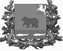 Администрация молчановского РАЙОНАТомской областиПостановлениеАдминистрация молчановского РАЙОНАТомской областиПостановление_28.12.2015                                                                                                                                              №640с. Молчаново_28.12.2015                                                                                                                                              №640с. МолчановоОб утверждении Порядка принятия решений о разработке муниципальных программ Молчановского района, их формирования и реализацииОбъем и источники финансирования муниципальной программы (с детализацией по годам реализации, тыс. рублей)ИсточникиВсего1-й год реализацииi-й год реализацииПоследний год реализацииОбъем и источники финансирования муниципальной программы (с детализацией по годам реализации, тыс. рублей)федеральный бюджет (по согласованию)Объем и источники финансирования муниципальной программы (с детализацией по годам реализации, тыс. рублей)областной бюджет (по согласованию)Объем и источники финансирования муниципальной программы (с детализацией по годам реализации, тыс. рублей)местный бюджет (утверждено)Объем и источники финансирования муниципальной программы (с детализацией по годам реализации, тыс. рублей)местный бюджет (потребность)Объем и источники финансирования муниципальной программы (с детализацией по годам реализации, тыс. рублей)бюджеты сельских поселений (по согласованию)Объем и источники финансирования муниципальной программы (с детализацией по годам реализации, тыс. рублей)внебюджетные источники (по согласованию)Объем и источники финансирования муниципальной программы (с детализацией по годам реализации, тыс. рублей)всего по источникамНаименование муниципальной программыОтветственный исполнитель муниципальной программыСоисполнители муниципальной программыУчастники муниципальной программыСреднесрочная цель социально-экономического развития Молчановского  района, на реализацию которой направлена муниципальная программаЦель муниципальной программыПоказатели цели муниципальной программы и их значения (с детализацией по годам реализации)Показатели целиПредшествующий год реализации1-й год реализацииi-й год реализацииПоследний год реализацииПоказатели цели муниципальной программы и их значения (с детализацией по годам реализации)1.Показатели цели муниципальной программы и их значения (с детализацией по годам реализации)n.Задачи муниципальной программыЗадача 1Задача 2Задача nЗадача 1Задача 2Задача nЗадача 1Задача 2Задача nЗадача 1Задача 2Задача nЗадача 1Задача 2Задача nПоказатели задач муниципальной программы и их значения (с детализацией по годам реализации)Показатели задачПредшествующий год реализации1-й год реализацииi-й год реализацииПоследний год реализацииПоказатели задач муниципальной программы и их значения (с детализацией по годам реализации)Задача 1Показатели задач муниципальной программы и их значения (с детализацией по годам реализации)Показатели задачи 1Показатели задач муниципальной программы и их значения (с детализацией по годам реализации)Задача nПоказатели задач муниципальной программы и их значения (с детализацией по годам реализации)Показатели задачи nПодпрограммы муниципальной программыПодпрограмма 1Подпрограмма nПодпрограмма 1Подпрограмма nПодпрограмма 1Подпрограмма nПодпрограмма 1Подпрограмма nПодпрограмма 1Подпрограмма nВедомственные целевые программы, входящие в состав муниципальной программы (далее - ВЦП)ВЦП 1ВЦП nВЦП 1ВЦП nВЦП 1ВЦП nВЦП 1ВЦП nВЦП 1ВЦП nСроки реализации муниципальной программыОбъем и источники финансирования муниципальной программы (с детализацией по годам реализации, тыс. рублей)ИсточникиВсего1-й год реализацииi-й год реализацииПоследний год реализацииОбъем и источники финансирования муниципальной программы (с детализацией по годам реализации, тыс. рублей)федеральный бюджет (по согласованию (прогноз))Объем и источники финансирования муниципальной программы (с детализацией по годам реализации, тыс. рублей)областной бюджет (по согласованию (прогноз))Объем и источники финансирования муниципальной программы (с детализацией по годам реализации, тыс. рублей)местный бюджет Объем и источники финансирования муниципальной программы (с детализацией по годам реализации, тыс. рублей)бюджеты сельских поселений (по согласованию (прогноз)) Объем и источники финансирования муниципальной программы (с детализацией по годам реализации, тыс. рублей)внебюджетные источники (по согласованию (прогноз))Объем и источники финансирования муниципальной программы (с детализацией по годам реализации, тыс. рублей)всего по источникамN ппНаименование показателяЕдиница измеренияПериодичность сбора данных <1>Временные характеристики показателя <2>Алгоритм формирования (формула) расчета показателя <3>Метод сбора информации <4>Ответственный за сбор данных по показателю <5>Ответственный за сбор данных по показателю <5>123456788Показатели цели муниципальной программыПоказатели цели муниципальной программыПоказатели цели муниципальной программыПоказатели цели муниципальной программыПоказатели цели муниципальной программыПоказатели цели муниципальной программыПоказатели цели муниципальной программыПоказатели цели муниципальной программыПоказатели цели муниципальной программыПоказатель 1Показатель nПоказатели задачи 1 муниципальной программы (цели подпрограммы)Показатели задачи 1 муниципальной программы (цели подпрограммы)Показатели задачи 1 муниципальной программы (цели подпрограммы)Показатели задачи 1 муниципальной программы (цели подпрограммы)Показатели задачи 1 муниципальной программы (цели подпрограммы)Показатели задачи 1 муниципальной программы (цели подпрограммы)Показатели задачи 1 муниципальной программы (цели подпрограммы)Показатели задачи 1 муниципальной программы (цели подпрограммы)Показатели задачи 1 муниципальной программы (цели подпрограммы)Показатель 1Показатель nПоказатели задачи n муниципальной программы (цели подпрограммы)Показатели задачи n муниципальной программы (цели подпрограммы)Показатели задачи n муниципальной программы (цели подпрограммы)Показатели задачи n муниципальной программы (цели подпрограммы)Показатели задачи n муниципальной программы (цели подпрограммы)Показатели задачи n муниципальной программы (цели подпрограммы)Показатели задачи n муниципальной программы (цели подпрограммы)Показатели задачи n муниципальной программы (цели подпрограммы)Показатели задачи n муниципальной программы (цели подпрограммы)Показатель 1Показатель nN ппНаименование задачи муниципальной программы, подпрограммыНаименование задачи муниципальной программы, подпрограммыСрок реализацииОбъем финансирования (тыс. рублей)В том числе за счет средствВ том числе за счет средствВ том числе за счет средствВ том числе за счет средствВ том числе за счет средствУчастник/участник мероприятияN ппНаименование задачи муниципальной программы, подпрограммыНаименование задачи муниципальной программы, подпрограммыСрок реализацииОбъем финансирования (тыс. рублей)федерального бюджета (по согласованию (прогноз))областного бюджета (по согласованию (прогноз))областного бюджета (по согласованию (прогноз))местного бюджета Бюджетов сельских поселений (по согласованию (прогноз))внебюджетных источников (по согласованию (прогноз))Участник/участник мероприятия12234566789101Задача 1 муниципальной программыЗадача 1 муниципальной программыЗадача 1 муниципальной программыЗадача 1 муниципальной программыЗадача 1 муниципальной программыЗадача 1 муниципальной программыЗадача 1 муниципальной программыЗадача 1 муниципальной программыЗадача 1 муниципальной программыЗадача 1 муниципальной программы1.1Подпрограмма 1Подпрограмма 1всего1-й год реализации муниципальной программыi-й год реализации муниципальной программыпоследний год реализации муниципальной программыnЗадача n муниципальной программыЗадача n муниципальной программыЗадача n муниципальной программыЗадача n муниципальной программыЗадача n муниципальной программыЗадача n муниципальной программыЗадача n муниципальной программыЗадача n муниципальной программыЗадача n муниципальной программыЗадача n муниципальной программыn.1Подпрограмма nПодпрограмма nвсего1-й год реализации муниципальной программыi-й год реализации муниципальной программыпоследний год реализации муниципальной программыИтого по муниципальной программеИтого по муниципальной программевсего1-й год реализации муниципальной программыi-й год реализации муниципальной программыпоследний год реализации муниципальной программыНаименование подпрограммыСоисполнитель муниципальной программы (ответственный за подпрограмму)Участники подпрограммыЦель подпрограммыПоказатели цели подпрограммы и их значения (с детализацией по годам реализации)Показатели целиПредшествующий год реализации1-й год реализацииi-й год реализацииПоследний год реализацииПоказатели цели подпрограммы и их значения (с детализацией по годам реализации)1.Показатели цели подпрограммы и их значения (с детализацией по годам реализации)n.Задачи подпрограммыЗадача 1Задача 2Задача nЗадача 1Задача 2Задача nЗадача 1Задача 2Задача nЗадача 1Задача 2Задача nЗадача 1Задача 2Задача nПоказатели задач подпрограммы и их значения (с детализацией по годам реализации)Показатели задачПредшествующий год реализации1-й год реализацииi-й год реализацииПоследний год реализацииПоказатели задач подпрограммы и их значения (с детализацией по годам реализации)Задача 1Показатели задач подпрограммы и их значения (с детализацией по годам реализации)Показатели задачи 1Показатели задач подпрограммы и их значения (с детализацией по годам реализации)Задача nПоказатели задач подпрограммы и их значения (с детализацией по годам реализации)Показатели задачи nВедомственные целевые программы, входящие в состав подпрограммы (далее - ВЦП)ВЦП 1ВЦП nВЦП 1ВЦП nВЦП 1ВЦП nВЦП 1ВЦП nВЦП 1ВЦП nСроки реализации подпрограммыОбъем и источники финансирования подпрограммы (с детализацией по годам реализации, тыс. рублей)ИсточникиВсего1-й год реализацииi-й год реализацииПоследний год реализацииОбъем и источники финансирования подпрограммы (с детализацией по годам реализации, тыс. рублей)федеральный бюджет (по согласованию (прогноз))Объем и источники финансирования подпрограммы (с детализацией по годам реализации, тыс. рублей)областной бюджет (по согласованию (прогноз))Объем и источники финансирования подпрограммы (с детализацией по годам реализации, тыс. рублей)местный бюджет Объем и источники финансирования подпрограммы (с детализацией по годам реализации, тыс. рублей)бюджеты сельских поселений (по согласованию (прогноз))Объем и источники финансирования подпрограммы (с детализацией по годам реализации, тыс. рублей)внебюджетные источники (по согласованию (прогноз))Объем и источники финансирования подпрограммы (с детализацией по годам реализации, тыс. рублей)всего по источникамN ппНаименование показателяЕдиница измеренияПериодичность сбора данных <1>Временные характеристики показателя <2>Алгоритм формирования (формула) расчета показателя <3>Метод сбора информации <4>Ответственный за сбор данных по показателю <5>12345678Показатели задачи подпрограммы 1Показатели задачи подпрограммы 1Показатели задачи подпрограммы 1Показатели задачи подпрограммы 1Показатели задачи подпрограммы 1Показатели задачи подпрограммы 1Показатели задачи подпрограммы 1Показатели задачи подпрограммы 1Показатель 1Показатель nПоказатели задачи подпрограммы nПоказатели задачи подпрограммы nПоказатели задачи подпрограммы nПоказатели задачи подпрограммы nПоказатели задачи подпрограммы nПоказатели задачи подпрограммы nПоказатели задачи подпрограммы nПоказатели задачи подпрограммы nПоказатель 1Показатель nN ппНаименование подпрограммы, задачи подпрограммы, ВЦП (основного мероприятия) муниципальной программыСрок реализацииСрок реализацииСрок реализацииОбъем финансирования (тыс. рублей)В том числе за счет средствВ том числе за счет средствВ том числе за счет средствВ том числе за счет средствВ том числе за счет средствВ том числе за счет средствВ том числе за счет средствВ том числе за счет средствВ том числе за счет средствВ том числе за счет средствВ том числе за счет средствУчастник/участник мероприятияПоказатели конечного результата ВЦП (основного мероприятия), показатели непосредственного результата мероприятий, входящих в состав основного мероприятия, по годам реализацииПоказатели конечного результата ВЦП (основного мероприятия), показатели непосредственного результата мероприятий, входящих в состав основного мероприятия, по годам реализацииПоказатели конечного результата ВЦП (основного мероприятия), показатели непосредственного результата мероприятий, входящих в состав основного мероприятия, по годам реализацииПоказатели конечного результата ВЦП (основного мероприятия), показатели непосредственного результата мероприятий, входящих в состав основного мероприятия, по годам реализацииПоказатели конечного результата ВЦП (основного мероприятия), показатели непосредственного результата мероприятий, входящих в состав основного мероприятия, по годам реализацииN ппНаименование подпрограммы, задачи подпрограммы, ВЦП (основного мероприятия) муниципальной программыСрок реализацииСрок реализацииСрок реализацииОбъем финансирования (тыс. рублей)федерального бюджета (по согласованию (прогноз)федерального бюджета (по согласованию (прогноз)областного бюджета (по согласованию (прогноз))областного бюджета (по согласованию (прогноз))местного бюджетаместного бюджетабюджетов сельских поселений (по согласованию (прогноз))бюджетов сельских поселений (по согласованию (прогноз))внебюджетных источников (по согласованию (прогноз)внебюджетных источников (по согласованию (прогноз)внебюджетных источников (по согласованию (прогноз)Участник/участник мероприятияПоказатели конечного результата ВЦП (основного мероприятия), показатели непосредственного результата мероприятий, входящих в состав основного мероприятия, по годам реализацииПоказатели конечного результата ВЦП (основного мероприятия), показатели непосредственного результата мероприятий, входящих в состав основного мероприятия, по годам реализацииПоказатели конечного результата ВЦП (основного мероприятия), показатели непосредственного результата мероприятий, входящих в состав основного мероприятия, по годам реализацииПоказатели конечного результата ВЦП (основного мероприятия), показатели непосредственного результата мероприятий, входящих в состав основного мероприятия, по годам реализацииПоказатели конечного результата ВЦП (основного мероприятия), показатели непосредственного результата мероприятий, входящих в состав основного мероприятия, по годам реализацииN ппНаименование подпрограммы, задачи подпрограммы, ВЦП (основного мероприятия) муниципальной программыСрок реализацииСрок реализацииСрок реализацииОбъем финансирования (тыс. рублей)федерального бюджета (по согласованию (прогноз)федерального бюджета (по согласованию (прогноз)областного бюджета (по согласованию (прогноз))областного бюджета (по согласованию (прогноз))местного бюджетаместного бюджетабюджетов сельских поселений (по согласованию (прогноз))бюджетов сельских поселений (по согласованию (прогноз))внебюджетных источников (по согласованию (прогноз)внебюджетных источников (по согласованию (прогноз)внебюджетных источников (по согласованию (прогноз)Участник/участник мероприятиянаименование и единица измерениянаименование и единица измерениязначения по годам реализациизначения по годам реализациизначения по годам реализации12333455667788891010111111ПодпрограммаПодпрограммаПодпрограммаПодпрограммаПодпрограммаПодпрограммаПодпрограммаПодпрограммаПодпрограммаПодпрограммаПодпрограммаПодпрограммаПодпрограммаПодпрограммаПодпрограммаПодпрограммаПодпрограмма1Задача 1 подпрограммыЗадача 1 подпрограммыЗадача 1 подпрограммыЗадача 1 подпрограммыЗадача 1 подпрограммыЗадача 1 подпрограммыЗадача 1 подпрограммыЗадача 1 подпрограммыЗадача 1 подпрограммыЗадача 1 подпрограммыЗадача 1 подпрограммыЗадача 1 подпрограммыЗадача 1 подпрограммыЗадача 1 подпрограммыЗадача 1 подпрограммыЗадача 1 подпрограммыЗадача 1 подпрограммыВЦП 1ВЦП 1ВЦП 1всеговсеговсегоХХХХХВЦП 1ВЦП 1ВЦП 11-й год реализации1-й год реализации1-й год реализацииВЦП 1ВЦП 1ВЦП 1i-й год реализацииi-й год реализацииi-й год реализацииВЦП 1ВЦП 1ВЦП 1последний год реализациипоследний год реализациипоследний год реализации2Задача 2 подпрограммыЗадача 2 подпрограммыЗадача 2 подпрограммыЗадача 2 подпрограммыЗадача 2 подпрограммыЗадача 2 подпрограммыЗадача 2 подпрограммыЗадача 2 подпрограммыЗадача 2 подпрограммыЗадача 2 подпрограммыЗадача 2 подпрограммыЗадача 2 подпрограммыЗадача 2 подпрограммыЗадача 2 подпрограммыЗадача 2 подпрограммыЗадача 2 подпрограммыЗадача 2 подпрограммыОсновное мероприятие 1, в том числе:Основное мероприятие 1, в том числе:Основное мероприятие 1, в том числе:всеговсеговсегоОсновное мероприятие 1, в том числе:Основное мероприятие 1, в том числе:Основное мероприятие 1, в том числе:1-й год реализации1-й год реализации1-й год реализацииОсновное мероприятие 1, в том числе:Основное мероприятие 1, в том числе:Основное мероприятие 1, в том числе:i-й год реализацииi-й год реализацииi-й год реализацииОсновное мероприятие 1, в том числе:Основное мероприятие 1, в том числе:Основное мероприятие 1, в том числе:последний год реализациипоследний год реализациипоследний год реализации2.1мероприятие 1мероприятие 1мероприятие 1всеговсеговсего2.1мероприятие 1мероприятие 1мероприятие 11-й год реализации1-й год реализации1-й год реализации2.1мероприятие 1мероприятие 1мероприятие 1i-й год реализацииi-й год реализацииi-й год реализации2.1мероприятие 1мероприятие 1мероприятие 1последний год реализациипоследний год реализациипоследний год реализации...мероприятие nмероприятие nмероприятие nвсеговсеговсего...мероприятие nмероприятие nмероприятие n1-й год реализации1-й год реализации1-й год реализации...мероприятие nмероприятие nмероприятие ni-й год реализацииi-й год реализацииi-й год реализации...мероприятие nмероприятие nмероприятие nпоследний год реализациипоследний год реализациипоследний год реализации...Задача n подпрограммыЗадача n подпрограммыЗадача n подпрограммыЗадача n подпрограммыЗадача n подпрограммыЗадача n подпрограммыЗадача n подпрограммыЗадача n подпрограммыЗадача n подпрограммыЗадача n подпрограммыЗадача n подпрограммыЗадача n подпрограммыЗадача n подпрограммыЗадача n подпрограммыЗадача n подпрограммыЗадача n подпрограммыЗадача n подпрограммыЗадача n подпрограммыЗадача n подпрограммы.........Итого по подпрограммеИтого по подпрограммеИтого по подпрограммевсеговсеговсего1-й год реализации1-й год реализации1-й год реализацииi-й год реализацииi-й год реализацииi-й год реализациипоследний год реализациипоследний год реализациипоследний год реализацииNппНаименование ответственного исполнителя, соисполнителя, участникаРаспределение объема финансирования обеспечивающей подпрограммы по задачам деятельности ответственного исполнителя, соисполнителя, участникаВсего1-й год реализацииi-й год реализацииПоследний год реализации1Ответственный исполнительЗадача 1 деятельности ответственного исполнителяЗадача 1 деятельности ответственного исполнителяЗадача 1 деятельности ответственного исполнителяЗадача 1 деятельности ответственного исполнителяЗадача 1 деятельности ответственного исполнителя1Ответственный исполнительПоказатели задачи 1 деятельности ответственного исполнителя,единица измерения <*>1Ответственный исполнительЗадача n деятельности ответственного исполнителяЗадача n деятельности ответственного исполнителяЗадача n деятельности ответственного исполнителяЗадача n деятельности ответственного исполнителяЗадача n деятельности ответственного исполнителя1Ответственный исполнительПоказатели задачи n деятельности ответственного исполнителя,единица измерения1Ответственный исполнительОбъем финансирования - всего, тыс. рублей2СоисполнительЗадача 1 деятельности соисполнителяЗадача 1 деятельности соисполнителяЗадача 1 деятельности соисполнителяЗадача 1 деятельности соисполнителяЗадача 1 деятельности соисполнителя2СоисполнительПоказатели задачи 1 деятельности соисполнителя, единица измерения2СоисполнительЗадача n деятельности соисполнителяЗадача n деятельности соисполнителяЗадача n деятельности соисполнителяЗадача n деятельности соисполнителяЗадача n деятельности соисполнителя2СоисполнительПоказатели задачи n деятельности соисполнителя, единица измерения2СоисполнительОбъем финансирования - всего, тыс. рублей3УчастникЗадача 1 деятельности участникаЗадача 1 деятельности участникаЗадача 1 деятельности участникаЗадача 1 деятельности участникаЗадача 1 деятельности участника3УчастникПоказатели задачи 1 деятельности участника, единица измерения3УчастникЗадача n деятельности участникаЗадача n деятельности участникаЗадача n деятельности участникаЗадача n деятельности участникаЗадача n деятельности участника3УчастникПоказатели задачи n деятельности участника, единица измерения3УчастникОбъем финансирования - всего,тыс. рублейИтого объем финансирования по обеспечивающей подпрограмме, тыс. рублейИтого объем финансирования по обеспечивающей подпрограмме, тыс. рублейИтого объем финансирования по обеспечивающей подпрограмме, тыс. рублейNппНаименование меры (бюджетные, налоговые, тарифные, иные)Содержание мерыСрок реализацииСоциально-экономический эффект, ожидаемый от применения мерыОтветственныйNппНаименование планируемого к разработке нормативного правового актаСодержание планируемого к разработке нормативного правового актаСрок реализацииСоциально-экономический эффект, ожидаемый от применения мерыОтветственный.»NппЦель/задача/наименование ведомственной целевой программы (далее - ВЦП), основного мероприятияЦель/задача/наименование ведомственной целевой программы (далее - ВЦП), основного мероприятияНаименование главного распорядителя бюджетных средств (далее - ГРБС)Наименование главного распорядителя бюджетных средств (далее - ГРБС)Коды бюджетной классификации (в условиях текущего финансового года)Коды бюджетной классификации (в условиях текущего финансового года)Коды бюджетной классификации (в условиях текущего финансового года)Коды бюджетной классификации (в условиях текущего финансового года)Коды бюджетной классификации (в условиях текущего финансового года)Бюджетные ассигнования бюджета муниципального образования «Молчановский район» на действующие расходные обязательства (тыс. руб.)Бюджетные ассигнования бюджета муниципального образования «Молчановский район» на действующие расходные обязательства (тыс. руб.)Бюджетные ассигнования бюджета муниципального образования «Молчановский район» на действующие расходные обязательства (тыс. руб.)Бюджетные ассигнования бюджета муниципального образования «Молчановский район» на действующие расходные обязательства (тыс. руб.)Бюджетные ассигнования бюджета муниципального образования «Молчановский район» на действующие расходные обязательства (тыс. руб.)Бюджетные ассигнования бюджета муниципального образования «Молчановский район» на действующие расходные обязательства (тыс. руб.)Бюджетные ассигнования бюджета муниципального образования «Молчановский район» на действующие расходные обязательства (тыс. руб.)Бюджетные ассигнования бюджета муниципального образования «Молчановский район» на действующие расходные обязательства (тыс. руб.)Бюджетные ассигнования бюджета муниципального образования «Молчановский район» на действующие расходные обязательства (тыс. руб.)Бюджетные ассигнования бюджета муниципального образования «Молчановский район» на действующие расходные обязательства (тыс. руб.)Бюджетные ассигнования бюджета муниципального образования «Молчановский район» на действующие расходные обязательства (тыс. руб.)Бюджетные ассигнования бюджета муниципального образования «Молчановский район» на действующие расходные обязательства (тыс. руб.)Показатели конечного результата реализации ВЦП (основного мероприятия) (исходный уровень) по годам реализацииПоказатели конечного результата реализации ВЦП (основного мероприятия) (исходный уровень) по годам реализацииПоказатели конечного результата реализации ВЦП (основного мероприятия) (исходный уровень) по годам реализацииБюджетные ассигнования бюджета муниципального образования «Молчановский район» на увеличение действующих расходных обязательств (тыс. руб.)Бюджетные ассигнования бюджета муниципального образования «Молчановский район» на увеличение действующих расходных обязательств (тыс. руб.)Бюджетные ассигнования бюджета муниципального образования «Молчановский район» на увеличение действующих расходных обязательств (тыс. руб.)Бюджетные ассигнования бюджета муниципального образования «Молчановский район» на увеличение действующих расходных обязательств (тыс. руб.)Бюджетные ассигнования бюджета муниципального образования «Молчановский район» на увеличение действующих расходных обязательств (тыс. руб.)Бюджетные ассигнования бюджета муниципального образования «Молчановский район» на увеличение действующих расходных обязательств (тыс. руб.)Бюджетные ассигнования бюджета муниципального образования «Молчановский район» на принимаемые расходные обязательства (тыс. руб.)Бюджетные ассигнования бюджета муниципального образования «Молчановский район» на принимаемые расходные обязательства (тыс. руб.)Бюджетные ассигнования бюджета муниципального образования «Молчановский район» на принимаемые расходные обязательства (тыс. руб.)Бюджетные ассигнования бюджета муниципального образования «Молчановский район» на принимаемые расходные обязательства (тыс. руб.)Бюджетные ассигнования бюджета муниципального образования «Молчановский район» на принимаемые расходные обязательства (тыс. руб.)Бюджетные ассигнования бюджета муниципального образования «Молчановский район» на принимаемые расходные обязательства (тыс. руб.)Показатели конечного результата реализации ВЦП (основного мероприятия) с учетом дополнительных ассигнований по годам реализации (графы 12-17)Показатели конечного результата реализации ВЦП (основного мероприятия) с учетом дополнительных ассигнований по годам реализации (графы 12-17)Показатели конечного результата реализации ВЦП (основного мероприятия) с учетом дополнительных ассигнований по годам реализации (графы 12-17)Софинансирование на очередной финансовый год из других источников (тыс. руб.) (по согласованию)Софинансирование на очередной финансовый год из других источников (тыс. руб.) (по согласованию)Софинансирование на очередной финансовый год из других источников (тыс. руб.) (по согласованию)Софинансирование на очередной финансовый год из других источников (тыс. руб.) (по согласованию)Софинансирование на очередной финансовый год из других источников (тыс. руб.) (по согласованию)Софинансирование на очередной финансовый год из других источников (тыс. руб.) (по согласованию)Софинансирование на очередной финансовый год из других источников (тыс. руб.) (по согласованию)Софинансирование на очередной финансовый год из других источников (тыс. руб.) (по согласованию)Софинансирование на очередной финансовый год из других источников (тыс. руб.) (по согласованию)Софинансирование на очередной финансовый год из других источников (тыс. руб.) (по согласованию)Софинансирование на очередной финансовый год из других источников (тыс. руб.) (по согласованию)Софинансирование на очередной финансовый год из других источников (тыс. руб.) (по согласованию)Софинансирование на очередной финансовый год из других источников (тыс. руб.) (по согласованию)Софинансирование на очередной финансовый год из других источников (тыс. руб.) (по согласованию)Софинансирование на очередной финансовый год из других источников (тыс. руб.) (по согласованию)Софинансирование на очередной финансовый год из других источников (тыс. руб.) (по согласованию)Софинансирование на очередной финансовый год из других источников (тыс. руб.) (по согласованию)NппЦель/задача/наименование ведомственной целевой программы (далее - ВЦП), основного мероприятияЦель/задача/наименование ведомственной целевой программы (далее - ВЦП), основного мероприятияНаименование главного распорядителя бюджетных средств (далее - ГРБС)Наименование главного распорядителя бюджетных средств (далее - ГРБС)Коды бюджетной классификации (в условиях текущего финансового года)Коды бюджетной классификации (в условиях текущего финансового года)Коды бюджетной классификации (в условиях текущего финансового года)Коды бюджетной классификации (в условиях текущего финансового года)Коды бюджетной классификации (в условиях текущего финансового года)Бюджетные ассигнования бюджета муниципального образования «Молчановский район» на действующие расходные обязательства (тыс. руб.)Бюджетные ассигнования бюджета муниципального образования «Молчановский район» на действующие расходные обязательства (тыс. руб.)Бюджетные ассигнования бюджета муниципального образования «Молчановский район» на действующие расходные обязательства (тыс. руб.)Бюджетные ассигнования бюджета муниципального образования «Молчановский район» на действующие расходные обязательства (тыс. руб.)Бюджетные ассигнования бюджета муниципального образования «Молчановский район» на действующие расходные обязательства (тыс. руб.)Бюджетные ассигнования бюджета муниципального образования «Молчановский район» на действующие расходные обязательства (тыс. руб.)Бюджетные ассигнования бюджета муниципального образования «Молчановский район» на действующие расходные обязательства (тыс. руб.)Бюджетные ассигнования бюджета муниципального образования «Молчановский район» на действующие расходные обязательства (тыс. руб.)Бюджетные ассигнования бюджета муниципального образования «Молчановский район» на действующие расходные обязательства (тыс. руб.)Бюджетные ассигнования бюджета муниципального образования «Молчановский район» на действующие расходные обязательства (тыс. руб.)Бюджетные ассигнования бюджета муниципального образования «Молчановский район» на действующие расходные обязательства (тыс. руб.)Бюджетные ассигнования бюджета муниципального образования «Молчановский район» на действующие расходные обязательства (тыс. руб.)Показатели конечного результата реализации ВЦП (основного мероприятия) (исходный уровень) по годам реализацииПоказатели конечного результата реализации ВЦП (основного мероприятия) (исходный уровень) по годам реализацииПоказатели конечного результата реализации ВЦП (основного мероприятия) (исходный уровень) по годам реализацииБюджетные ассигнования бюджета муниципального образования «Молчановский район» на увеличение действующих расходных обязательств (тыс. руб.)Бюджетные ассигнования бюджета муниципального образования «Молчановский район» на увеличение действующих расходных обязательств (тыс. руб.)Бюджетные ассигнования бюджета муниципального образования «Молчановский район» на увеличение действующих расходных обязательств (тыс. руб.)Бюджетные ассигнования бюджета муниципального образования «Молчановский район» на увеличение действующих расходных обязательств (тыс. руб.)Бюджетные ассигнования бюджета муниципального образования «Молчановский район» на увеличение действующих расходных обязательств (тыс. руб.)Бюджетные ассигнования бюджета муниципального образования «Молчановский район» на увеличение действующих расходных обязательств (тыс. руб.)Бюджетные ассигнования бюджета муниципального образования «Молчановский район» на принимаемые расходные обязательства (тыс. руб.)Бюджетные ассигнования бюджета муниципального образования «Молчановский район» на принимаемые расходные обязательства (тыс. руб.)Бюджетные ассигнования бюджета муниципального образования «Молчановский район» на принимаемые расходные обязательства (тыс. руб.)Бюджетные ассигнования бюджета муниципального образования «Молчановский район» на принимаемые расходные обязательства (тыс. руб.)Бюджетные ассигнования бюджета муниципального образования «Молчановский район» на принимаемые расходные обязательства (тыс. руб.)Бюджетные ассигнования бюджета муниципального образования «Молчановский район» на принимаемые расходные обязательства (тыс. руб.)Показатели конечного результата реализации ВЦП (основного мероприятия) с учетом дополнительных ассигнований по годам реализации (графы 12-17)Показатели конечного результата реализации ВЦП (основного мероприятия) с учетом дополнительных ассигнований по годам реализации (графы 12-17)Показатели конечного результата реализации ВЦП (основного мероприятия) с учетом дополнительных ассигнований по годам реализации (графы 12-17)федеральный бюджет (прогноз)федеральный бюджет (прогноз)федеральный бюджет (прогноз)федеральный бюджет (прогноз)федеральный бюджет (прогноз)федеральный бюджет (прогноз)областной бюджет (прогноз)областной бюджет (прогноз)областной бюджет (прогноз)областной бюджет (прогноз)областной бюджет (прогноз)областной бюджет (прогноз)бюджеты сельских поселений (прогноз)бюджеты сельских поселений (прогноз)бюджеты сельских поселений (прогноз)бюджеты сельских поселений (прогноз)бюджеты сельских поселений (прогноз)NппЦель/задача/наименование ведомственной целевой программы (далее - ВЦП), основного мероприятияЦель/задача/наименование ведомственной целевой программы (далее - ВЦП), основного мероприятияНаименование главного распорядителя бюджетных средств (далее - ГРБС)Наименование главного распорядителя бюджетных средств (далее - ГРБС)Рз, прздКЦСРКЦСРвидвидочередной финансовый годочередной финансовый год1-й год планового периода1-й год планового периода2-й год планового периода2-й год планового периодаочередной финансовый годочередной финансовый год1-й год планового периода1-й год планового периода2-й год планового периода2-й год планового периодаПоказатели конечного результата реализации ВЦП (основного мероприятия) (исходный уровень) по годам реализацииПоказатели конечного результата реализации ВЦП (основного мероприятия) (исходный уровень) по годам реализацииПоказатели конечного результата реализации ВЦП (основного мероприятия) (исходный уровень) по годам реализацииочередной финансовый годочередной финансовый год1-й год планового периода1-й год планового периода2-й год планового периода2-й год планового периодаочередной финансовый годочередной финансовый год1-й год планового периода1-й год планового периода2-й год планового периода2-й год планового периодаПоказатели конечного результата реализации ВЦП (основного мероприятия) с учетом дополнительных ассигнований по годам реализации (графы 12-17)Показатели конечного результата реализации ВЦП (основного мероприятия) с учетом дополнительных ассигнований по годам реализации (графы 12-17)Показатели конечного результата реализации ВЦП (основного мероприятия) с учетом дополнительных ассигнований по годам реализации (графы 12-17)очередной финансовый годочередной финансовый год1-й год планового периода1-й год планового периода2-й год планового периода2-й год планового периодаочередной финансовый годочередной финансовый год1-й год планового периода1-й год планового периода2-й год планового периода2-й год планового периодаочередной финансовый годочередной финансовый год2-й год планового периодаочередной финансовый годочередной финансовый год12233455667788991010111112121313131414151516161717181819192020202121222223232424252526262727293030Подпрограмма 1Подпрограмма 1Подпрограмма 1Подпрограмма 1Подпрограмма 1Подпрограмма 1Подпрограмма 1Подпрограмма 1Подпрограмма 1Подпрограмма 1Подпрограмма 1Подпрограмма 1Подпрограмма 1Подпрограмма 1Подпрограмма 1Подпрограмма 1Подпрограмма 1Подпрограмма 1Подпрограмма 1Подпрограмма 1Подпрограмма 1Подпрограмма 1Подпрограмма 1Подпрограмма 1Подпрограмма 1Подпрограмма 1Подпрограмма 1Подпрограмма 1Подпрограмма 1Подпрограмма 1Подпрограмма 1Подпрограмма 1Подпрограмма 1Подпрограмма 1Подпрограмма 1Подпрограмма 1Подпрограмма 1Подпрограмма 1Подпрограмма 1Подпрограмма 1Подпрограмма 1Подпрограмма 1Подпрограмма 1Подпрограмма 1Подпрограмма 1Подпрограмма 1Подпрограмма 1Подпрограмма 1Подпрограмма 1Подпрограмма 1Подпрограмма 1Подпрограмма 1Подпрограмма 1Подпрограмма 1Подпрограмма 1Подпрограмма 1Цель подпрограммы 1ХХХХХХХХХЗадача 1 ВЦП 1Задача 2 Основное мероприятие, в. т.ч.ХХХХХХХХХМероприятие 1Мероприятие 2Итого по подпрограмме 1Итого по подпрограмме 1Итого по подпрограмме 1ХХХХХХХПодпрограмма nПодпрограмма nПодпрограмма nПодпрограмма nПодпрограмма nПодпрограмма nПодпрограмма nПодпрограмма nПодпрограмма nПодпрограмма nПодпрограмма nПодпрограмма nПодпрограмма nПодпрограмма nПодпрограмма nПодпрограмма nПодпрограмма nПодпрограмма nПодпрограмма nПодпрограмма nПодпрограмма nПодпрограмма nПодпрограмма nПодпрограмма nПодпрограмма nПодпрограмма nПодпрограмма nПодпрограмма nПодпрограмма nПодпрограмма nПодпрограмма nПодпрограмма nПодпрограмма nПодпрограмма nПодпрограмма nПодпрограмма nПодпрограмма nПодпрограмма nПодпрограмма nПодпрограмма nПодпрограмма nПодпрограмма nПодпрограмма nПодпрограмма nПодпрограмма nПодпрограмма nПодпрограмма nПодпрограмма nПодпрограмма nПодпрограмма nПодпрограмма nПодпрограмма nПодпрограмма nПодпрограмма nПодпрограмма nПодпрограмма nЦель подпрограммы nХХХХХХХХХЗадача n ВЦП nЗадача n Основное мероприятие, в том числеХХХХХХХХХМероприятие nИтого по подпрограмме nИтого по подпрограмме nИтого по подпрограмме nХХХХХХХИтого по муниципальной программеИтого по муниципальной программеИтого по муниципальной программеИтого по муниципальной программеИтого по муниципальной программеИтого по муниципальной программеИтого по муниципальной программеИтого по муниципальной программеИтого по муниципальной программеИтого по муниципальной программеИтого по муниципальной программеNппДействующая редакцияПредлагаемая редакцияОбоснование необходимости внесения измененийПаспорт муниципальной программыПаспорт муниципальной программыПаспорт муниципальной программыПаспорт муниципальной программы1. Изменение наименования и (или) значений показателей цели муниципальной программы1. Изменение наименования и (или) значений показателей цели муниципальной программы1. Изменение наименования и (или) значений показателей цели муниципальной программы1. Изменение наименования и (или) значений показателей цели муниципальной программы2. Изменения редакции задач муниципальной программы (целей подпрограмм)2. Изменения редакции задач муниципальной программы (целей подпрограмм)2. Изменения редакции задач муниципальной программы (целей подпрограмм)2. Изменения редакции задач муниципальной программы (целей подпрограмм)3. Изменение наименования и (или) значений показателей задач муниципальной программы (целей подпрограмм)3. Изменение наименования и (или) значений показателей задач муниципальной программы (целей подпрограмм)3. Изменение наименования и (или) значений показателей задач муниципальной программы (целей подпрограмм)3. Изменение наименования и (или) значений показателей задач муниципальной программы (целей подпрограмм)4. Изменения редакции наименований подпрограмм4. Изменения редакции наименований подпрограмм4. Изменения редакции наименований подпрограмм4. Изменения редакции наименований подпрограмм5. Изменения редакции наименований ведомственных целевых программ5. Изменения редакции наименований ведомственных целевых программ5. Изменения редакции наименований ведомственных целевых программ5. Изменения редакции наименований ведомственных целевых программПодпрограмма 1Подпрограмма 1Подпрограмма 1Подпрограмма 11. Изменение редакции наименований задач подпрограмм (ведомственных целевых программ муниципального образования «Молчановский район», основных мероприятий)1. Изменение редакции наименований задач подпрограмм (ведомственных целевых программ муниципального образования «Молчановский район», основных мероприятий)1. Изменение редакции наименований задач подпрограмм (ведомственных целевых программ муниципального образования «Молчановский район», основных мероприятий)1. Изменение редакции наименований задач подпрограмм (ведомственных целевых программ муниципального образования «Молчановский район», основных мероприятий)2. Изменение наименования и (или) значений показателей задач (ведомственных целевых программ муниципального образования «Молчановский район», основных мероприятий)2. Изменение наименования и (или) значений показателей задач (ведомственных целевых программ муниципального образования «Молчановский район», основных мероприятий)2. Изменение наименования и (или) значений показателей задач (ведомственных целевых программ муниципального образования «Молчановский район», основных мероприятий)2. Изменение наименования и (или) значений показателей задач (ведомственных целевых программ муниципального образования «Молчановский район», основных мероприятий)Подпрограмма nПодпрограмма nПодпрограмма nПодпрограмма n....Обеспечивающая подпрограммаОбеспечивающая подпрограммаОбеспечивающая подпрограммаОбеспечивающая подпрограмма1. Изменение редакции задачи деятельности ответственного исполнителя, соисполнителя, участника1. Изменение редакции задачи деятельности ответственного исполнителя, соисполнителя, участника1. Изменение редакции задачи деятельности ответственного исполнителя, соисполнителя, участника1. Изменение редакции задачи деятельности ответственного исполнителя, соисполнителя, участника2. Изменение редакции наименования и (или) значений показателей задачи деятельности ответственного исполнителя, соисполнителя, участника2. Изменение редакции наименования и (или) значений показателей задачи деятельности ответственного исполнителя, соисполнителя, участника2. Изменение редакции наименования и (или) значений показателей задачи деятельности ответственного исполнителя, соисполнителя, участника2. Изменение редакции наименования и (или) значений показателей задачи деятельности ответственного исполнителя, соисполнителя, участника